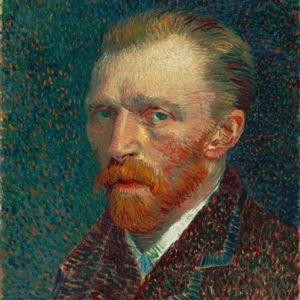 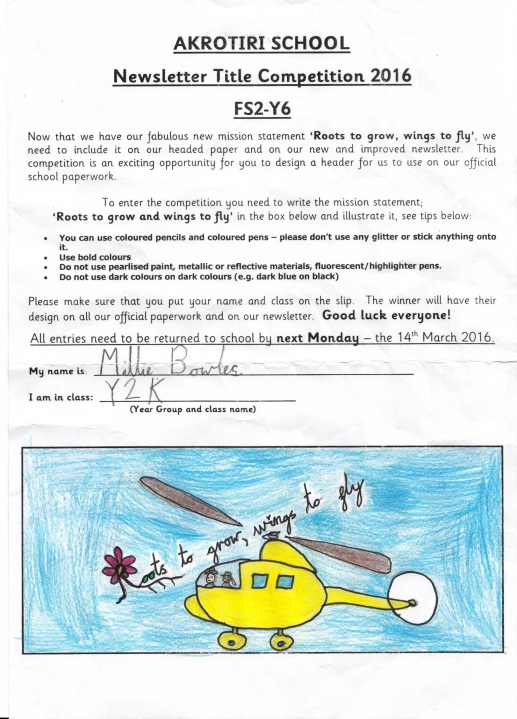 Y5RMr ReaderVan Gogh ClassAutumn Term 1 - Information Guide1st Half Term 2016